Ogłoszenie o przetargu na sprzedaż samochodu osobowego Burmistrz Gminy i Miasta Lwówek Śląski ogłasza I przetarg ustny nieograniczony na sprzedaż samochodu osobowego marki Mercedes W 201Cena wywoławcza: 4 000,00 zł, w tym 23% VATDane techniczne auta: pojemność 2,0 l, benzyna+gaz, centralny zamek, szyberdach, rok produkcji 1989,                        nr rejestracyjny: DLW 45CY, skrzynia biegów automatyczna, ubezpieczony, bez przeglądu, przebieg: 202400 km, kolor szary. Warunki przystąpienia do przetargu: wpłata wadium w wysokości 10% ceny wywoławczej, tj. 400,00 zł do dnia 21 sierpnia 2015 r. w kasie tut. Urzędu lub na konto Gminy i Miasta Lwówek Śląski z siedzibą przy Alei Wojska Polskiego 25A, nr konta: 84 1020 2137 0000 9902 0134 9554.Miejsce i termin przetargu: Przetarg odbędzie się w dniu 25 sierpnia 2015 r. o godz. 1000  w  siedzibie Urzędu Gminy i Miasta Lwówek Śląski przy Alei Wojska Polskiego 25A,  w pokoju nr 3. Regulamin przetargu:- sprzedaż auta odbędzie się w formie przetargu ustnego nieograniczonego – licytacji,- przed otwarciem przetargu, uczestnicy składają Przewodniczącemu komisji dowód wpłaty wadium,- po otwarciu przetargu, Przewodniczący podaje do wiadomości przedmiot przetargu, cenę wywoławczą, wysokość wadium, stawkę postąpienia,- przetarg prowadzi Przewodniczący komisji,- przetarg jest ważny bez względu na liczbę jej uczestników,- wadium złożone przez oferentów, którzy nie wygrali przetargu, zostanie zwrócone po przetargu na wskazane konto lub zostanie wypłacone w kasie Urzędu, a oferentowi, który wygra przetarg, zaliczone na poczet ceny nabycia. Wadium nie podlega zwrotowi, gdy oferent, który wygrał przetarg uchyli się od zawarcia umowy sprzedaży,- wystawienie faktury nastąpi w ciągu 3 dni roboczych od dnia zakończenia przetargu,- jeżeli oferent, który wygrał przetarg, w ciągu 3 dni od daty wystawienia faktury nie dokona wpłaty, wówczas traci prawo do nabycia samochodu, a wpłacone wadium nie zostanie zwrócone,- odbiór samochodu musi nastąpić w ciągu siedmiu dni od daty zapłaty faktury.Auto można oglądać w godzinach pracy Urzędu, po wcześniejszym telefonicznym umówieniu, nr tel.: 75 647 79 29 (osoba do kontaktu: Zbigniew Nowak).Zastrzega się prawo odwołania lub unieważnienia przetargu z ważnych przyczyn.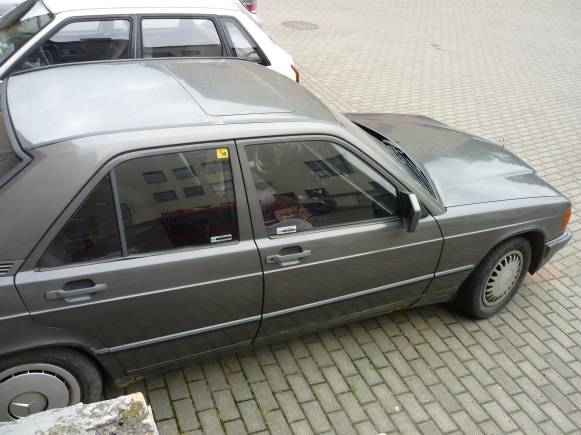 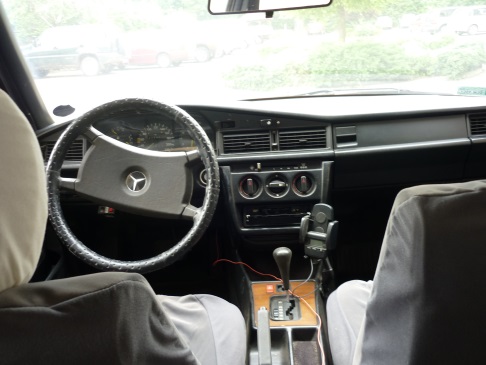 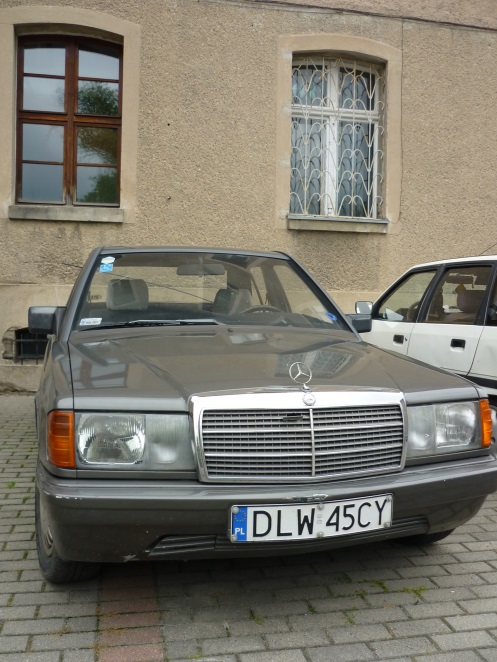 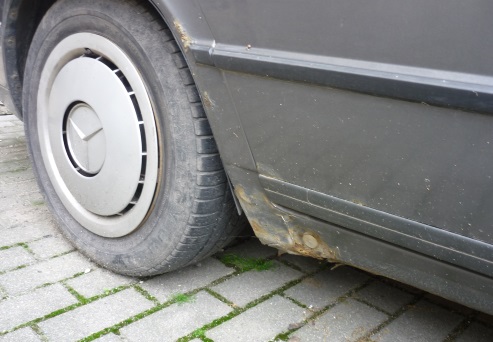 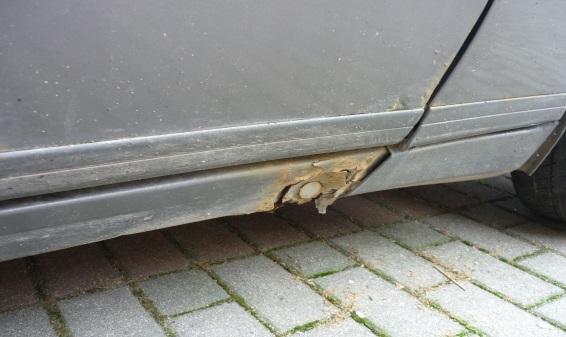                                                                                                           Zapraszam do wzięcia udziału w przetarguLwówek Śląski, dnia 20.07.2015 r.